ГІРСЬКА  СІЛЬСЬКА  РАДА  БОРИСПІЛЬСЬКОГО  РАЙОНУКИЇВСЬКОЇ  ОБЛАСТІПроєкт Р І Ш Е Н Н ЯПро внесення змін в Програму соціального забезпечення та соціального захисту населення «Турбота» на території Гірської сільської ради на 2021–2025 рокиВраховуючи рекомендації постійної комісії з питань бюджету, фінансів, соціально-економічного та культурного розвитку,  у відповідності до ст. 26 Закону України «Про місцеве самоврядування в Україні», Гірська сільська радаВИРІШИЛА:1. Внести зміни в Програму соціального забезпечення та соціального захисту населення «Турбота» на території Гірської сільської ради на 2021-2025 роки а саме:- в «Таблиця розрахунку надання матеріальної допомоги згідно програми «Турбота» на 2021 – 2025 роки», а пункт 8 подати в наступній редакції: 2. Контроль за виконанням Програми покласти на постійні комісії Гірської сільської ради.від                2021 року№                  -VІІІ      Сільський голова         	                              			   Роман ДМИТРІВ Додаток до рішення Гірської сільської ради від 24 грудня 2021 року № 105-4-VІІІПРОГРАМА СОЦІАЛЬНОГО ЗАБЕЗПЕЧЕННЯ ТА СОЦІАЛЬНОГО 	ЗАХИСТУ НАСЕЛЕННЯ	 « ТУРБОТА» НА ТЕРИТОРІЇ ГІРСЬКОЇ СІЛЬСЬКОЇ РАДИ на 2021 – 2025 роки(зі змінами)село Гора2021 рікП А С П О Р Т Програми соціального забезпечення та соціального захисту населення «Турбота» на території Гірської сільської ради на 2021–2025 роки.Загальні положенняПрограма соціального забезпечення та соціального захисту населення «Турбота» на території Гірської сільської ради на 2021 – 2025 роки (далі Програма) підготовлена відповідно до Закону України «Про місцеве самоврядування в Україні».Значну роль у створенні ефективного комплексу матеріальної допомоги відіграє не тільки держава, а й регіональна соціальна політика.В Гірської сільської ради є нагальна потреба у вирішенні невідкладних питань організаційно – правового та інформаційного забезпечення, матеріально-технічного, медичного, соціально-побутового обслуговування у реалізації державної політики у сфері соціального захисту населення.2. Мета програмиМета програми полягає у реалізації державної політики у сфері соціального захисту населення, надання матеріальної допомоги важко хворим громадянам, багатодітним і неповним сім’ям, одиноким пенсіонерам, ветеранам війни та праці, особам з обмеженими фізичними можливостями, у тому числі дітям-інвалідам, іншим громадянам, які потребують допомоги та соціальної підтримки з боку держави.3. Напрями реалізації Програми3.1 Надання матеріальної допомоги за пунктами, передбаченими Програмою.3.2 Надання допомоги, інвалідам І, ІІ та ІІІ групи, інвалідам дитинства та дітям з інвалідністю.3.3 На поховання місцевих жителів були зареєстровані на території Гірської сільської ради.3.4. Отримувати матеріальну допомогу згідно даної Програми мають право:  а) фізична особа особисто на себе, у зв'язку з випадком, який трапився саме з нею і яка  зареєстрована на території Гірської сільської ради;б) фізична особа, яка зареєстрована на території Гірської сільської ради, на свою неповнолітню дитину (підопічного), повнолітню сина (дочку) з інвалідністю (яка не в змозі написати/подати заяву самостійно), у зв'язку із настанням випадку, який пов'язаний з цією  дитиною (підопічним); в) фізична особа без реєстрації на території Гірської сільської ради на свою неповнолітню дитину (підопічного), сина (дочку) з інвалідністю (яка не в змозі написати/подати заяву самостійно), яка зареєстрована на території Гірської сільської ради, у зв'язку із настанням випадку, який пов'язаний з цією  дитиною (підопічним).г) працівники комунальних дошкільних навчальних закладів та загальноосвітніх шкіл Гірської сільської ради без реєстрації на території Гірської сільської ради (с. Гора, с. Мартусівка,  с. Ревне, с. Затишне). За рішенням Гірської сільської ради. 3.5. Для отримання матеріальної допомоги: - згідно пунктів № 13 передбачити акт обстеження комісії у складі трьох депутатів Гірської сільської ради та двох посадових осіб Гірської сільської ради; - згідно пунктів № № 10, 11, 16 передбачити акт обстеження спеціаліста Служби у справах дітей за участі депутата Гірської сільської ради;- згідно пункту № № 6, 7 передбачити акт ДСНС та акт обстеження депутата Гірської сільської ради.3.6. Організація почесних поховань учасників Другої світової війни.Таблиця розрахунку надання матеріальної допомоги згідно програми       «Турбота» на 2021 – 2025 роки4. Шляхи реалізації Програми4.1. Обсяг фінансування затверджується  Гірською сільською радою у межах коштів, передбачених в сільському бюджеті на поточний рік для реалізації заходів Програми.4.2 Виконавчий комітет та депутати Гірської сільської ради здійснюють контроль за правильністю нарахування і виплати матеріальних допомог незахищеним категоріям громадян та проведенням інших видатків, передбачених у Програмі.4.3 Матеріальна допомога при наявності повного пакета документів та рекомендації комісії, надається відповідно до розпорядження голови Гірської сільської ради.5. Строки виконання Програми5.1 Виконання Програми передбачається здійснити протягом 2021 - 2025 років.6. Фінансове забезпечення Програми6.1 Фінансування заходів Програми планується здійснювати згідно паспорту даної програми.6.2 Загальний обсяг Програми становить:  на 2021 рік – 6 100 000 грн., на 2022 рік – 6 100 000 грн., на 2023 рік – 6 100 000 грн., 2024 рік – 6 100 000 грн., на 2024 рік – 6  100 000 грн.6.3 Зміни до Програми вносяться відповідно до законодавстваСекретар ради                                                         Людмила ШЕРШЕНЬ8Організація почесних поховань учасників Другої світової війнидо 5000при настанні такого випадку  (по договору, накладних, чеках та/або актах наданих послуг) компенсувати родичам померлого, виплату провести згідно розпорядження сільского голови1.Ініціатор розробки ПрограмиГірська сільська рада2.Назва, дата і номер розпорядчого документа органу виконавчої влади про розробку ПрограмиЗакон України «Про місцеве самоврядування в Україні», Бюджетний кодекс України3.Замовник ПрограмиГірська сільська рада 4.Розробник ПрограмиДепутатський корпус Гірської сільської ради. 5. Брали участь у розробці ПрограмиДепутати Гірської сільської ради.Секретар Гірської сільської ради Спеціаліст юрисконсульт виконавчого комітету Гірської сільської ради . Головний бухгалтер виконавчого комітету Гірської сільської ради .6.Відповідальні виконавціГірська сільська рада,Депутатський корпус Виконавчий комітет сільської ради, Головний бухгалтер виконавчого комітету Гірської сільської ради7.Термін реалізації Програми2021 - 2025 роки8.Перелік бюджетів, які беруть участь у виконанні ПрограмиБюджет Гірської сільської територіальної громадикатегоріїСума коштів до видачі в грн.( без урахування податків)періодичність1На поховання місцевих жителів, які проживають та зареєстровані в населених пунктах Гірської сільської ради на день смерті 5 000Одноразово при наявності свідоцтва про смерть2Інваліди І-ІІІ групи, інваліди дитинства, діти з інвалідністю500Один раз на рік до 3 грудня3 Допомога по онкозахворюванню10 000Один раз на рік (при наявності довідки підтвердження діагнозу з профільного медичного закладу. Термін дії довідки -  не більше 1 (одного) року з дати отримання такої.4 Допомога по онкозахворюванню3 000Один раз на рік (при наявності довідки підтвердження діагнозу не профільного медичного закладу. Термін дії довідки -  не більше 1 (одного) року з дати отримання такої.5Хвороба БєхтєрєваРозсіяний енцефаломієліт, гемодіаліз.10 000Один раз на рік (при наявності довідки підтвердження діагнозу)6Допомога у разі надзвичайних ситуацій (пожежа, тощо). 10 000  При настанні такого випадку  одноразово на родину.7Допомога на закупівлю будівельних матеріалів, для відновлення житлового будинку при винекнені пожежі 20 000При настанні такого випадку одноразово на родину.8Організація почесних поховань учасників Другої світової війнидо 5000при настанні такого випадку  (по договору, накладних, чеках та/або актах наданих послуг) компенсувати родичам померлого, виплату провести згідно розпорядження сільского голови9Інваліди з дитинства та з діагнозом аутизм, ДЦП, хвороба Дауна, діти з інвалідністю5 000При наявності підтверджуючих документів один раз на рік 10Допомога багатодітним сім’ям1 000Один раз на рік на одну дитину до настання 18 років включно (якщо дитина навчається -  згідно законодавства)11Допомога дітям - сиротам та напівсиротам, (у разі не отримання по п.п.12,16)5 000Один раз на рік на одну дитину до настання 18 років включно (якщо дитина навчається -  згідно законодавства)12Допомога дітям померлих батьків у статусі учасника бойових дій (у разі не отримання по п. 11, п. 16)7 000Один раз на рік на одну дитину до настання 18 років включно (якщо дитина навчається згідно законодавства)13Допомога самотнім людям похилого віку,  які знаходяться в тяжкому стані,  як фінансовому, так і за станом здоров’ядо 10 000Виплату із розрахунку на одного - один раз на рік (громадянам, що досягли 60-річного віку і старші) при наявності: довідки про стан здоров’я; акту обстеження за підписами комісії, яка складається з трьох депутатів та двох посадових осіб Гірської сільської ради.За рішенням ради.14Допомога у зв’язку з операцією на серці, трансплантацією органів, операцією на хребті, ендопротезування, ампутування кінцівок, трипанація черепа та інші  важкі операції10 000Одноразово при настанні такого випадку за наявності заключення/виписки медичної установи.15Допомога на реабілітацію, протезування кінцівок 10 000Виплату проводити один раз на рік здійснювати по факту проходження реабілітації, а також по рекомендації профільного закладу після операції та після проходження курсу хіміотераії16Виплата допомоги через смерть одного з батьків(у разі не отримання по п. 11, п. 12)20 000Виплата із розрахунку на одну дитину до настання 18 років включно (якщо дитина навчається згідно законодавства), при настанні такого випадку в поточному році. 17 Стаціонарне лікування  5 000Один раз на рік 18Операції (середньої  важкості)(крім косметичних та стоматологічних операцій)5 000При наявності такого випадку один раз на рік19Виплата допомоги працівникам медичних установ, які безпосередньо зайняті на роботах спрямованих на запобігання виникненню і поширенню епідемії та короновірусної тенденції (COVID-19) (Гірська АЗПСМ, Ревненська АЗПСМ, ФАП с. Мартусівка, ФАП  с. Затишне)10 000Один раз на рік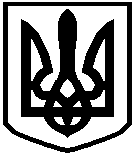 